باسمه تعالیفرم شماره 13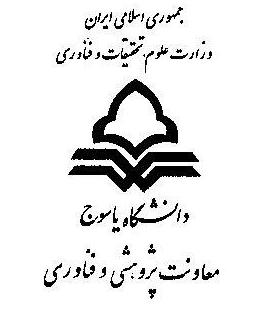 پيشنهاد تاريخ برگزاري دفاع از رسالۀ دکتریاين فرم حداقل 15 روز قبل از تاريخ دفاع به انضمام کارنامه برای انجام امور اداري به حوزۀ پژوهش و فناوری ارسال شود.(در صورت نياز برگۀ اضافي پيوست شود)مدير محترم گروه ........................................باسلام و احترامبنا به به تقاضاي خانم/ آقاي........................................به شماره دانشجويي ............................، دانشجوي دکتری رشتۀ........................................ مورخ........................................ مبنی بر درخواست دفاع از رسالۀ شماره ..................  (مصوب تاريخ ..............................)، به استحضار مي‌رساند که نامبرده کليۀ واحدهاي لازم براي فراغت از تحصيل را گذرانده، دفاع ايشان از نظر مقررات بلامانع است و رسالۀ ايشان به لحاظ علمي و نگارشي از نظر اينجانب آماده و قابل دفاع مي‌باشد. پيشنهاد مي‌شود جلسۀ دفاع در روز........................................مورخ........................................ ساعت...................تا.....................در محل ........................................ برگزار گردد. يک نسخه از رساله برای طرح و بررسي در گروه تقديم می‌گردد. ضمناً اساتيد محترم ........................................ و ........................................ به عنوان داوران رساله پيشنهاد مي‌گردند. در ضمن تصویر تعداد .......... مقاله ارائه شده دانشجو به شرح جدول ذیل پیوست می‌باشد:	نام و نام خانوادگي استاد راهنما ........................................تاريخ وامضاء ........................................معاونت محترم پژوهشی دانشكده........................................                                               شماره :........................... تاريخ: ....................................باسلام و احترام	پيرو تقاضاي جناب آقاي /سركار خانم دکتر ........................................ استاد راهنماي محترم خانم / آقاي........................................دانشجوي رشتۀ........................................ مورخ........................................  به استحضار مي‌رساند كه رسالۀ ايشان در جلسۀ مورخ ــــــــــــــ شوراي گروه آموزشی بررسی گرديد و برای برگزاری جلسۀ دفاع مورد تأييد قرار گرفت. خواهشمند است در صورت موافقت براساس پيشنهاد استاد راهنما و هماهنگي‌هاي انجام شده نسبت به تأييد برای برگزاري دفاع در روز.................... مورخ................................ ساعت ................................ در محل............................................... ،  همچنين دعوت از داوران مربوط و ساير موارد اقدام فرماييد.نامبرده کلیۀ واحدهای لازم برای فراغت از تحصیل را گذرانده است. کارنامۀ تحصیلی ایشان ضمیمه می‌باشد.کارشناس گروه:..................................            تاريخ و امضا: .....................................                                                               دکتر............................                                                                                                                                                         مدير گروه ...........................                                                                                                                           تاريخ و امضاءمديريت محترم امور پژوهشی و تحصیلات تکمیلی دانشگاه                                                                          شماره........................     تاريخ.............................باسلاماحتراماً ضمن تأييد موارد فوق، خواهشمند است نسبت به صدور مجوز برای برگزاري جلسۀ دفاع و تعيين نمايندۀ امور پژوهشی و تحصیلات تکمیلی اقدام فرماييد. در ضمن همکاران زير برای تعيين نمايندۀ مدیریت امور پژوهشی و تحصیلات تکمیلی دانشگاه در جلسۀ دفاع از رسالۀ نامبرده معرفي مي‌گردند. در ضمن تعداد ............ نسخه فرم شمارۀ 7 (گزارش پيشرفت و استمرار در فعاليت‌هاي پژوهشي دانشجو) پيوست مي‌باشد. دانشجو پذیرش مقاله داشته است*و تعداد ........ نسخه تصویر مقاله دانشجو پیوست می‌باشد.*مدارک مربوط ضمیمه گردد.                                                                                                                                               دکتر............................................						                                          معاونت پژوهشی دانشکده.................................                                                                                                             تاريخ و امضارونوشت : مدير محترم گروه جهت استحضارردیفنام مقالهنام نشریهتاریخ چاپ123نام داورمرتبۀ علمیدانشگاه محل خدمتتلفن:(1) (2) نام و نام خانوادگیگروه آموزشیدانشکدهشماره تماس1-2-